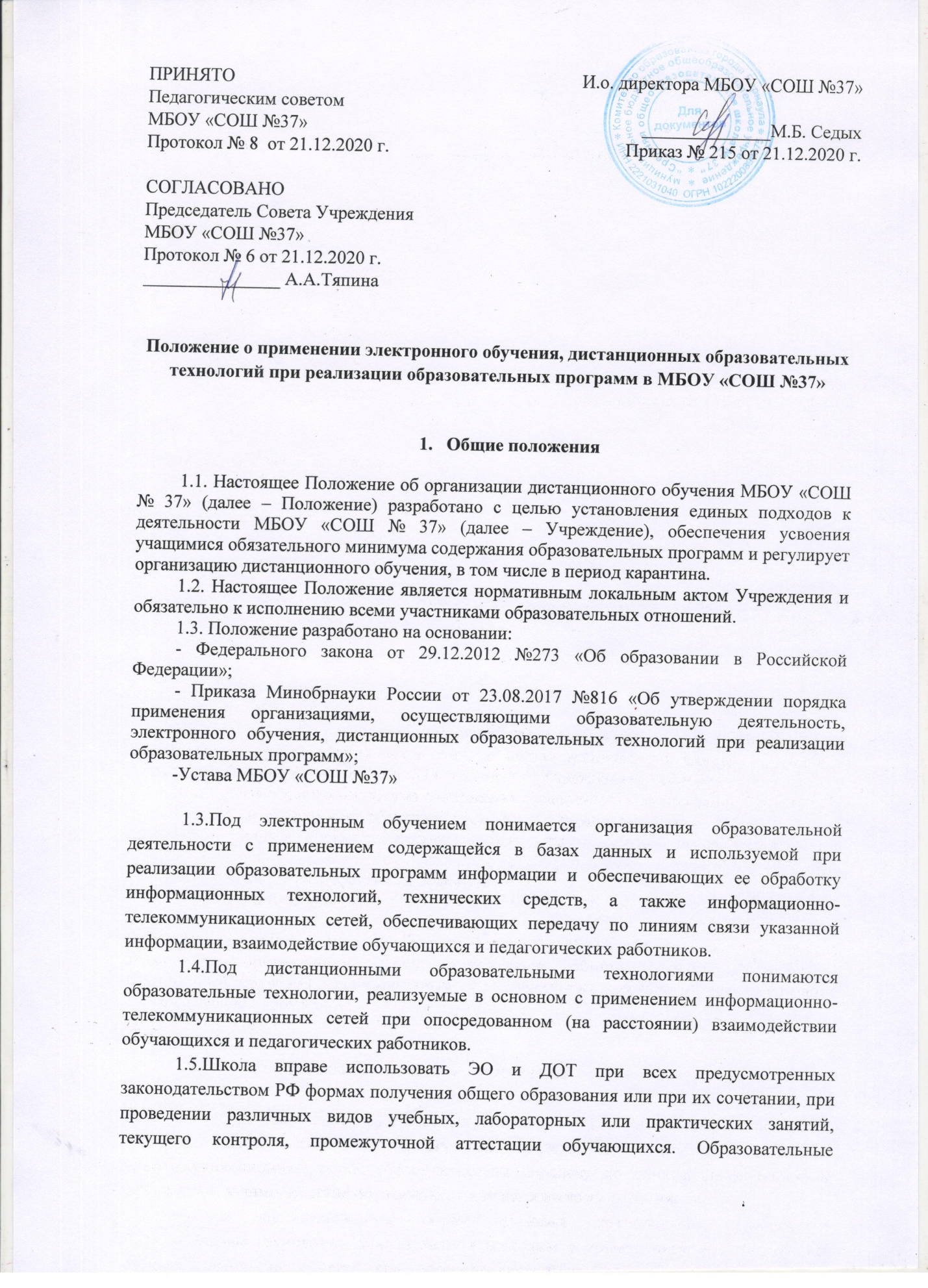 программы могут реализовываться в смешанном (комбинированном) режиме -в зависимости от специфики образовательных задач и представления учебного материала. Соотношение объема проведенных часов, лабораторных и практических занятий с использованием ЭО и ДОТ или путем непосредственного взаимодействия педагогического работника с обучающимся определяется школой  в соответствии с образовательными программами с учетом потребностей обучающегося и условий осуществления образовательной деятельности. ЭО и ДОТ могут использоваться при непосредственном взаимодействии педагогического работника с обучающимися для решения задач персонализации образовательного процесса.1.6.Школа доводит до участников образовательных отношений информацию о реализации образовательных программ или их частей с применением ЭО и ДОТ, обеспечивающую возможность их правильного выбора.1.7.ЭО и ДОТ обеспечиваются применением совокупности образовательных технологий, при которых частично опосредованное или полностью опосредованное взаимодействие обучающегося и преподавателя осуществляется независимо от места их нахождения и распределения во времени на основе педагогически организованных технологий обучения.1.8.Основными элементами системы ЭО и ДОТ являются: образовательные онлайн-платформы; цифровые образовательные ресурсы, размещенные на образовательных сайтах; видеоконференции; вебинары; skype-общение; e-mail; облачные сервисы; электронные носители мультимедийных приложений к учебникам; электронные пособия, разработанные с учетом требований законодательства РФ об образовательной деятельности. Это совокупность информационных технологий, обеспечивающих доставку обучаемым изучаемого материала, интерактивное взаимодействие с преподавателями, предоставление учащимся возможности самостоятельной работы по освоению изучаемого учебного материала, а также оценку их знаний и навыков в процессе обучения.1.9.Формы ЭО и ДОТ, используемые в образовательном процессе, находят отражение в рабочих программах по соответствующим учебным дисциплинам. В обучении с применением ЭО и ДОТ используются следующие организационные формы учебной деятельности:-лекция; -консультация; -семинар;-практическое занятие; -лабораторная работа; -контрольная работа; -самостоятельная внеаудиторная работа;-научно-исследовательская, проектная работа.1.10.Сопровождение предметных дистанционных курсов может осуществляться в следующих режимах:-тестирование on-line; -консультации on-line;-предоставление методических материалов;-сопровождение off-line(проверка тестов, контрольных работ, различные виды текущего контроля и промежуточной аттестации).1.11.При реализации образовательных программ с применением исключительно электронного обучения, дистанционных образовательных технологий в образовательной организации должны быть созданы условия для функционирования электронной информационно-образовательной среды, включающей в себя электронные информационные ресурсы, электронные образовательные ресурсы, совокупность информационных технологий, телекоммуникационных технологий, соответствующих технологических средств и обеспечивающей освоение обучающимися образовательных программ в полном объеме независимо от места нахождения обучающихся. 2.Цели и задачи2.1.Основной целью использования электронного обучения и дистанционных образовательных технологий является предоставление обучающимся возможности освоения программ общего образования непосредственно по месту жительства или его временного пребывания (нахождения), а также предоставление условий для обучения с учетом особенностей психофизического развития, индивидуальных возможностей и состояния здоровья обучающихся, обучение по индивидуальному учебному плану при закреплении материала, освоении новых тем по предметам и выполнении внеаудиторной самостоятельной работы.2.2.Использование дистанционных образовательных технологий и электронного обучения способствует решению следующих задач:-созданию условий для реализации индивидуальной образовательной траектории и персонализации обучения;-повышению качества обучения за счет применения средств современных информационных и коммуникационных технологий;-открытый доступ к различным информационным ресурсам для образовательного процесса в любое удобное для обучающегося время;-созданию единой образовательной среды школы;-повышению эффективности учебной деятельности, интенсификации самостоятельной работы обучающихся;            -повышению эффективности организации учебного процесса.2.3.Основными принципами применения ЭО и ДОТ являются:-принцип доступности, выражающийся в предоставлении всем обучающимся возможности освоения программ общего образования непосредственно по месту жительства или временного пребывания;-принцип персонализации, выражающийся в создании условий (педагогических, организационных и технических) для реализации индивидуальной образовательной траектории обучающегося;-принцип интерактивности, выражающийся в возможности постоянных контактов всех участников образовательного процесса с помощью информационно-образовательной среды;-принцип адаптивности, позволяющий легко использовать учебные материалы нового поколения, содержащие цифровые образовательные ресурсы, в конкретных условиях учебного процесса, что способствует сочетанию разных дидактических моделей проведения учебных занятий с применением дистанционных образовательных технологий и сетевых средств обучения;-принцип гибкости, дающий возможность участникам учебного процесса работать в необходимом для них темпе и в удобное для себя время;-принцип модульности, позволяющий использовать обучающимся и педагогическим работникам необходимые им сетевые учебные курсы (или отдельные составляющие учебного курса) для реализации индивидуальной образовательной траектории обучающегося;-принцип оперативности и объективности оценивания учебных достижений обучающихся. Обучение с использованием дистанционных образовательных технологий - одна из форм организации учебного процесса, которая направлена на решение следующих задач:-развитие профильного образования в рамках школы на основе использования информационных технологий как комплекса социально-педагогических преобразований;-создание условий для получения общего образования детям с ограниченными возможностями здоровья.2.4.Основными направлениями деятельности являются:-обеспечение возможности применения в учебной деятельности ЭО и ДОТ;-обеспечение возможности эффективной подготовки к текущему контролю и промежуточной аттестации по ряду учебных дисциплин;-обеспечение исследовательской и проектной деятельности обучающихся;-обеспечение подготовки и участия в дистанционных конференциях, олимпиадах, конкурсах.3.Участники образовательного процесса с использованием ЭО и ДОТ3.1.Участниками образовательного процесса с использованием ЭО и ДОТ являются: обучающиеся, педагогические, административные и учебно-вспомогательные работники школы, родители (законные представители) обучающихся.3.2.Права и обязанности обучающихся, осваивающие общеобразовательные программы с использованием ЭО и ДОТ, определяются законодательством Российской Федерации.3.3.Образовательный процесс с использованием ЭО и ДОТ организуется для обучающихся по основным направлениям учебной деятельности.3.4.Образовательный процесс с использованием ЭО и ДОТ осуществляют педагогические работники.3.5.Педагогическим работникам, обучающимся, осуществляющим обучение с использованием ЭО и ДОТ, предоставляется авторизованный доступ к специализированным образовательным ресурсам.3.6.Педагогические работники, осуществляющие обучение с использованием ЭО и ДОТ, вправе применять имеющиеся электронные средства или создавать собственные. Разработанные курсы должны соответствовать содержанию ФГОС НОО, ООО, СОО, ФкГОС СОО.3.7.Обучающийся должен владеть базовыми навыками работы с компьютерной техникой и программным обеспечением, базовыми навыками работы со средствами телекоммуникаций (системами навигации в сети Интернет, навыками поиска информации в сети Интернет, электронной почтой и т.п.).3.8.Обучающийся должен иметь навыки и опыт обучения и самообучения с использованием цифровых образовательных ресурсов.4. Организация дистанционного и электронного обучения4.1. Содержание образования определяется образовательными программами, разрабатываемыми и реализуемыми школой, в том числе с применением электронного обучения, дистанционных образовательных технологий, самостоятельно в соответствии с федеральными государственными образовательными стандартами и с учетом соответствующих примерных образовательных программ, если иное не предусмотрено действующим законодательством.При реализации образовательных программ или их частей с применением электронного обучения, ДОТ школа самостоятельно определяет объем аудиторной нагрузки и соотношение объема занятий, проводимых путем непосредственного взаимодействия педагогического работника с обучающимся, и учебных занятий с применением электронного обучения, ДОТ.4.2. При использовании ЭО, ДОТ по дополнительным образовательным программам, по которым не установлены государственные образовательные стандарты, формирование учебно-методического комплекса осуществляется с использованием соответствующих требований к минимуму содержания образовательных программ дополнительного образования при наличии таковых.4.3.Электронное обучение и обучение с применением дистанционных образовательных технологий по отдельным предметам, курсам, дисциплинам учебного плана, осуществляется только при наличии необходимой материально-технической базы, учебно-методического и кадрового обеспечения (в том числе имеющих необходимую подготовку педагогических работников и учебно-вспомогательного персонала), а также доступа к электронным и информационным образовательным ресурсам, необходимым для качественного освоения соответствующей образовательной программы.4.4.Выбор предметов для изучения с применением электронного обучения и дистанционных образовательных технологий осуществляется обучающимися и родителями (законными представителями) по согласованию со школой. 4.5. Во время карантина и иных чрезвычайных ситуаций все предметы изучаются с применением электронного обучения и дистанционных образовательных технологий.4.6.Обучение с использованием технологий дистанционного обучения и ЭО реализуется по письменному согласию родителей (законных представителей) (приложение 1).4.7. Перевод на обучение с применением ЭО, ДОТ производится приказом директора школы.4.8. Школа обязана познакомить обучающихся и родителей (законных представителей) с документами, регламентирующими осуществление образовательного процесса по системе электронного обучения, дистанционного обучения, расписанием занятий, графиком контроля, расписанием консультаций.4.9. Обучение с применением ЭО, ДОТ предусматривает:-значительную долю самостоятельных занятий обучающихся, не имеющих возможности ежедневного посещения занятий;-методическое и дидактическое обеспечение этого процесса со стороны школы;-регулярный систематический контроль и учѐт знаний обучающихся.4.10.Школа обеспечивает каждому обучающемуся возможность доступа к средствам ЭО и ДОТ, в т.ч. к образовательной онлайн-платформе, используемой школой  в качестве основного информационного ресурса, в объеме часов учебного плана, необходимом для освоения соответствующей программы, а также осуществляет учебно-методическую помощь обучающимся через консультации преподавателей как при непосредственном взаимодействии педагога с обучающимися, так и опосредованно.4.11.Использование дистанционных образовательных технологий не исключает возможность проведения лабораторных, практических занятий, а также текущего контроля через зачеты, самостоятельные работы, контрольные работы, проектные работы, которые определены рабочей программой. Соотношение объема проведенных учебных, лабораторных и практических занятий с использованием ДОТ или путем непосредственного взаимодействия педагогического работника с обучающимся определяется школой.4.12. Допускается отсутствие учебных занятий, проводимых путем непосредственного взаимодействия педагогического работника с обучающимся в аудитории.4.13.Для организации обучения и использованием ЭО и ДОТ и осуществления контроля результатов обучения школа обеспечивает идентификацию личности обучающегося, выбор способа которой осуществляется организацией самостоятельно, и контроль соблюдения условий проведения мероприятий, в рамках которых осуществляется оценка результатов обучения.4.14. При оценке результатов обучения школа обеспечивает контроль соблюдения условий проведения оценочных мероприятий.4.15.При использовании ЭО и ДОТ осуществляются следующие виды учебной деятельности:-самостоятельное изучение учебного материала; -учебные занятия (лекционные и практические);-консультации;-текущий контроль; -промежуточная аттестация.4.16.Организация обучения по индивидуальному учебному плану определяется соответствующим Положением.4.17.При реализации образовательных программ или их частей с применением электронного обучения, дистанционных образовательных технологий школа ведёт учет и осуществляют хранение результатов образовательного процесса и внутренний документооборот на бумажном носителе и/или в электронно-цифровой форме в соответствии с требованиями законодательства о персональных данных и архивном деле.5. Заключительное положение5.1.Данное Положение вступает в силу с момента его утверждения и действует до принятия нового в рамках действующего нормативного законодательного регулирования в области общего образования.Приложение Директору МБОУ «СОШ №37»______________________________________________________(ФИО родителей)___________________________(контактный телефон)       ЗаявлениеПрошу освободить от учебных занятий в образовательной организации моего ребенка _____________________________________________________________________, (ФИО обучающегося)обучающегося ___________ класса, с  _____________ 20__ года по __________ 20___ года и организовать реализацию образовательных программ с применением электронного обучения/дистанционных образовательных технологий (нужное подчеркнуть).	Ответственность за сохранность жизни и здоровья ребенка в указанный период, а также освоение образовательной программы беру на себя.«____» ______________20__г.                            Подпись ______________